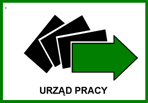 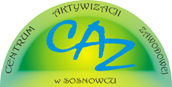 Sosnowiec, dn. ………………………......………………………………………………………           Imię i nazwisko……………………………………………………………………………………………………………… Adres zamieszkaniaOŚWIADCZENIE O ZAMIARZE PODJĘCIA DZIAŁALNOŚCI GOSPODARCZEJ PO ZDANIU EGZAMINU / UZYSKANIU LICENCJI	Oświadczam, że po zdaniu egzaminu/uzyskaniu licencji:…………………………………………………………………………………………………...             (pełna nazwa  egzaminu / licencji)uruchomię działalność gospodarczą zgodną z uzyskanymi uprawnieniami, w terminie do 30 dni od dnia ich uzyskania.	Zobowiązuję się także do pisemnego powiadomienia Powiatowego Urzędu Pracy w Sosnowcu o rozpoczęciu przedmiotowej działalności gospodarczej w terminie do 7 dni licząc od daty jej uruchomienia.	 Oświadczam, ponadto, że nie warunkuję uruchomienia własnej działalności gospodarczej od uzyskania jednorazowych środków na jej podjęcie, wypłacanych przez Powiatowy Urząd Pracy w Sosnowcu.…………………………………………           czytelny podpis osoby składającej oświadczenieCHARAKTERYSTYKA PLANOWANEJ DZIAŁALNOŚCI GOSPODARCZEJSektor/ branża w jakiej będzie prowadzona działalność gospodarcza:…………………………………………………………………………………………………………………………………………………………………………………………………………………………………………………………………………………………………………………………………………………………………………Opis produktu lub usług, które będą świadczone w ramach planowanej działalności gospodarczej:…………………………………………………………………………………………………………………………………………………………………………………………………………………………………………………………………………………………………………………………………………………………………………Źródło finansowania:Środki własneJednorazowe środki na podjęcie działalności gospodarczej wypłacane przez PUP w Sosnowcu, a w przypadku odmowy udzielenia dotacji środki własneSiedziba firmy:…………………………………………………………………………………………………………………………………………………………………………………………………………………………………………………………………………………………………………………………………………………………………………Miejsce wykonywania działalności gospodarczej:………………………………………………………………………………………………………………………………………………………………………………………………………………………………………………………………………………………………………………………………………………………………………..Informacje dotyczące potencjalnych klientów oraz sposób ich pozyskania:…………………………………………………………………………………………………………………………………………………………………………………………………………………………………………………………………………………………………………………………………………………………………………Podjęte dotychczas działania inwestycyjno - organizacyjne związane z planowanym rozpoczęciem działalności:…………………………………………………………………………………………………………………………………………………………………………………………………………………………………………………………………………………………………………………………………………………………………………Opis mocnych stron, które mogą mieć wpływ na powodzenie przedsięwzięcia:……………………………………………………………………………………………………………………………………………………………………………………………………………………………………………………………………………………………………………………………………………………………………………………………………………………           	                           czytelny podpis